  L’ÉCHOTIER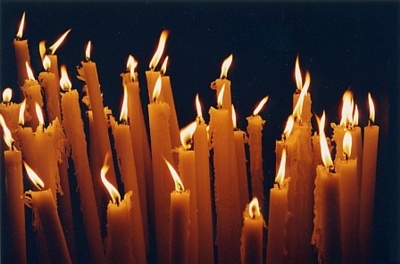                                 Cierges de la ChandeleurInformations des paroissescatholiques de Haute-Sûre                  MENSUEL N° 2 – février 2023